習題六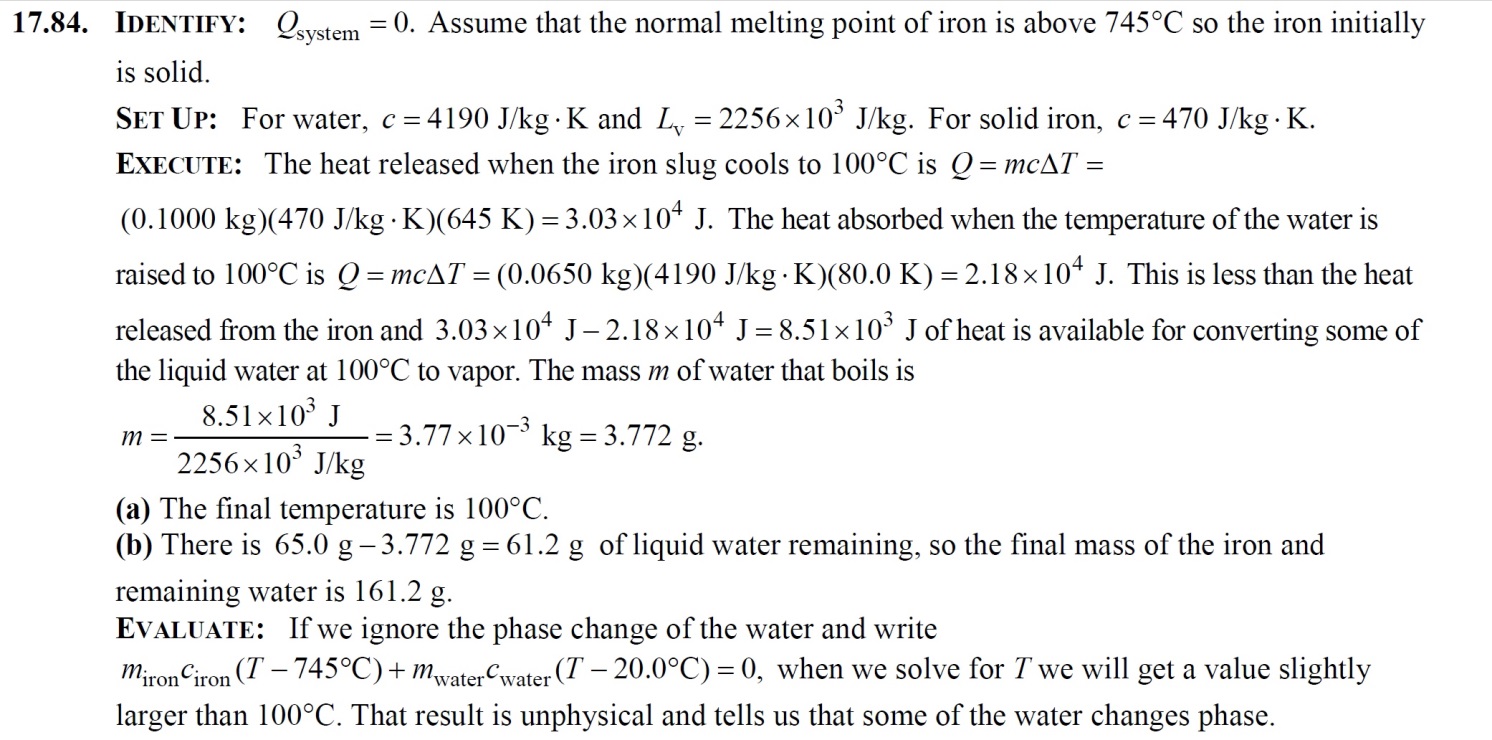 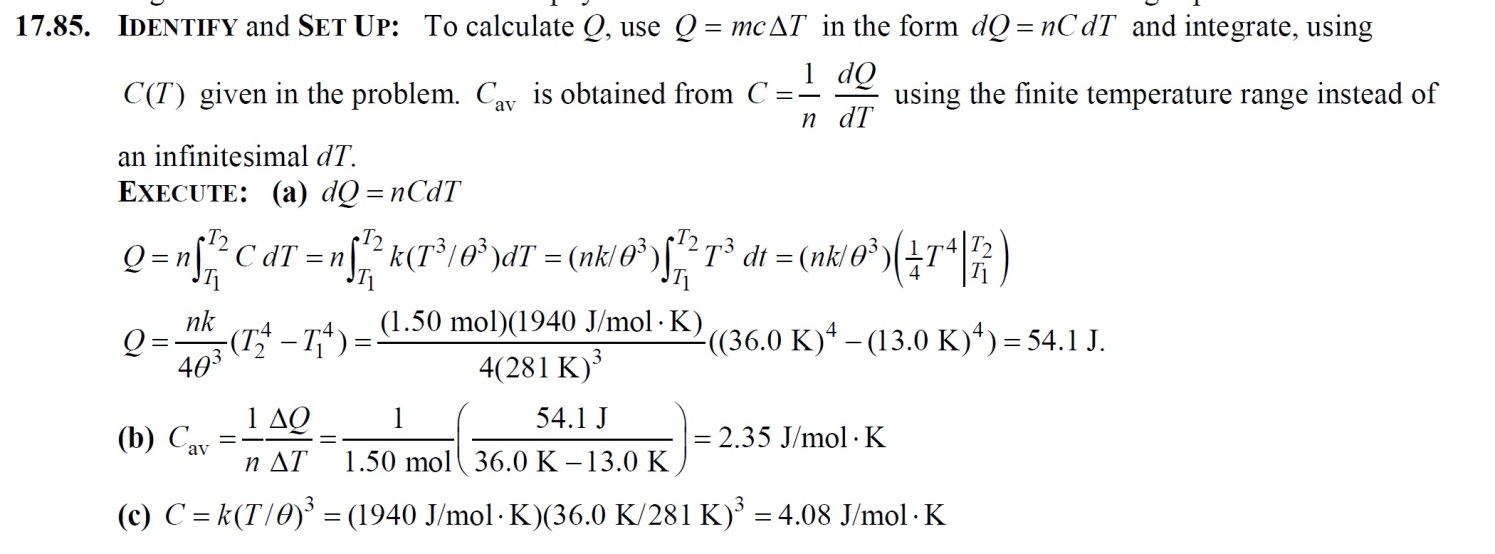 